Ονοματεπώνυμο:……………………………………………………………………                                    Τάξη: Α2                                          Φύλλο εργασίας Γλώσσας                                              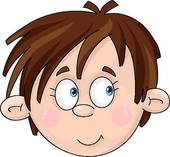 Κυκλώνω το           με τη συλλαβή του, διαβάζω και τονίζω τις λέξεις: χειμωνας  ,     εχει  ,   ζει  ,  αστειο  ,  λεωφορειο  ,  νοσοκομειο  ,           πειραζει ,   δεις  ,   ψυγειο  ,   Ειρηνη  ,   φασαριες  ,   κλειδωνει  ,   γειτονας  ,  σχολειο  ,  τρωει  ,   φαρμακειο     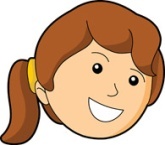 Τι κάνεις εσύ; Απαντώ με μία μικρή πρόταση: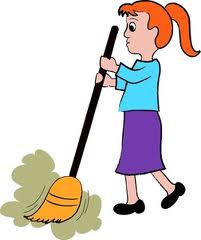 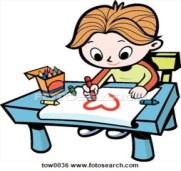 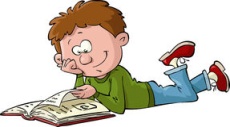 Εσύ   διαβάζεις.               ______________________                 ________________________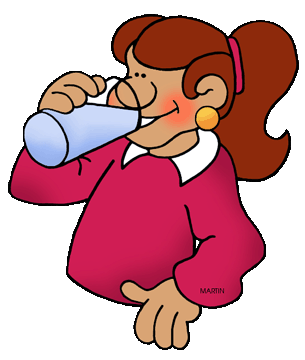 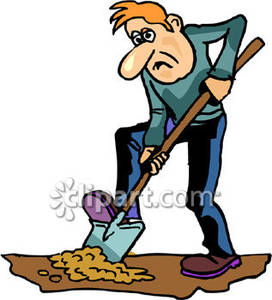 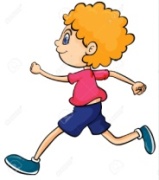 _____________________       ______________________        _________________________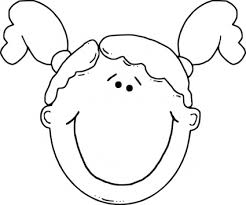 Τι   κάνει;     Απαντώ με μία μικρή πρόταση: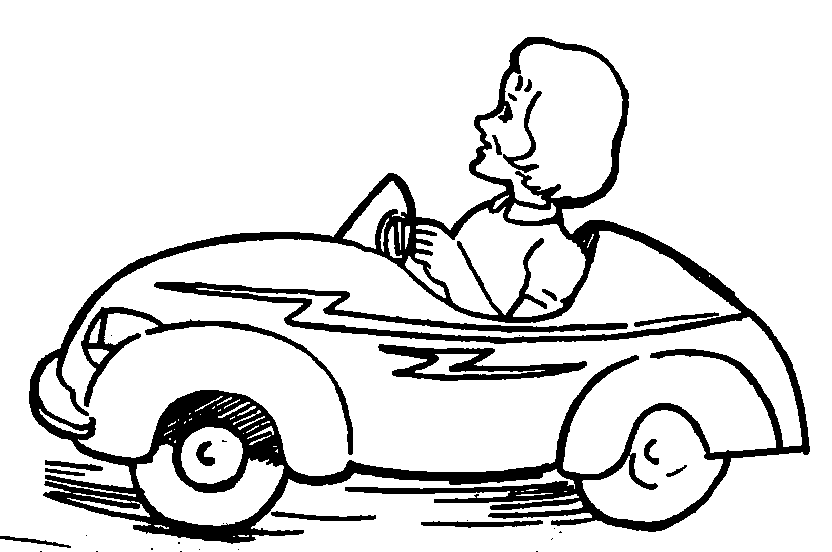 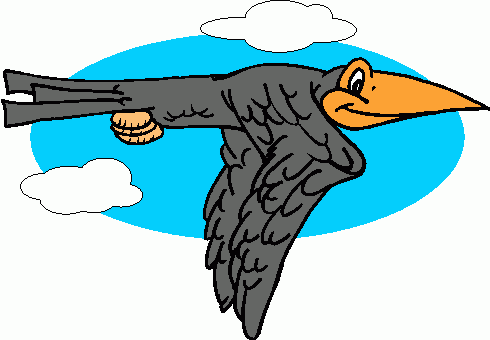 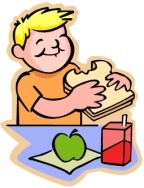 Ο   Θάνος    _____________.       Η     Ξένια    ____________ .     Το     πουλί    ____________ .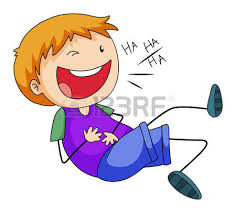 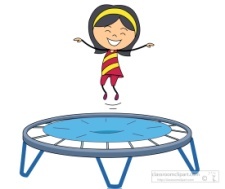 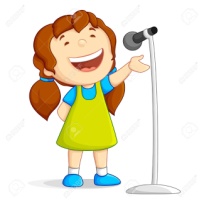 Η    Φωτούλα    ________________ .   Η    Ζωή    ____________ .    Ο   Ζήσης  _____________ .Διαβάζω , τονίζω και συμπληρώνω ό,τι λείπει:Εσυ      ζωγραφιζ____ .                                 Το    μωρο     φωναζ____ .Ο    σκυλος    γαβγιζ_____ .                        Το   παραθυρο    σπα___ .Το    γατι         νιαουριζ____ .                       Εσυ      δεν_____ .Εσυ      νυσταζ______ .                                Το    προβατο    βελαζ____ .Το        ποταμι    κυλα____ .                         Εσυ     απλων_______ .Διαβάζω τις   ερωτήσεις και απαντώ ολοκληρωμένα: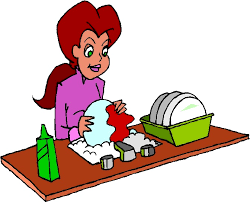                                   - Τι κάνει η Φωτεινή;                                  -  ____________________________________________________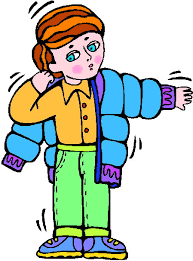 Τι    κάνει το αγόρι; ________________________________________________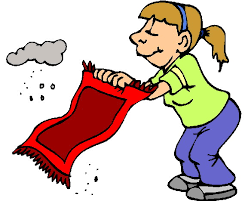  Τι    κάνει  η    Δανάη;_______________________________________________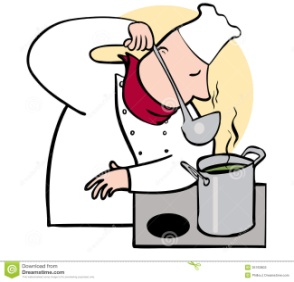 Τι   κάνει   ο   μάγειρας;________________________________________________Διαβάζω και συμπληρώνω ό,τι λείπει:Κάθε    μεσημέρ__   η    Πόπ__     τρώ___  ,      γράφ___      και     διαβάζ____ .Ο    Μάκ__ς     θέλ___   να    ακού___     μουσικ__ .Τώρα    η     αδελφ___    μου    αγοράζ____    ένα     φουστάν___ .Εσύ    πρώτα   πλέν_____     και    μετά      σκουπίζ_____    το    αμάξ___ σου .